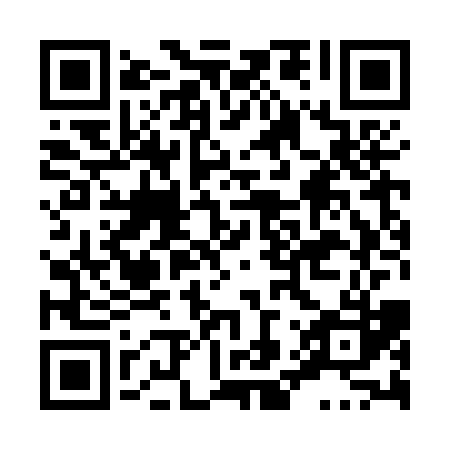 Prayer times for Greenfield Park, Quebec, CanadaMon 1 Apr 2024 - Tue 30 Apr 2024High Latitude Method: Angle Based RulePrayer Calculation Method: Islamic Society of North AmericaAsar Calculation Method: HanafiPrayer times provided by https://www.salahtimes.comDateDayFajrSunriseDhuhrAsrMaghribIsha1Mon5:096:3312:585:277:238:472Tue5:076:3112:575:287:248:493Wed5:056:2912:575:297:258:504Thu5:036:2812:575:307:278:525Fri5:016:2612:565:317:288:536Sat4:586:2412:565:317:298:557Sun4:566:2212:565:327:318:568Mon4:546:2012:565:337:328:589Tue4:526:1812:555:347:339:0010Wed4:506:1612:555:357:349:0111Thu4:486:1512:555:367:369:0312Fri4:466:1312:555:377:379:0413Sat4:436:1112:545:377:389:0614Sun4:416:0912:545:387:409:0815Mon4:396:0712:545:397:419:0916Tue4:376:0612:545:407:429:1117Wed4:356:0412:535:417:439:1318Thu4:336:0212:535:427:459:1419Fri4:316:0112:535:427:469:1620Sat4:285:5912:535:437:479:1821Sun4:265:5712:525:447:499:2022Mon4:245:5512:525:457:509:2123Tue4:225:5412:525:467:519:2324Wed4:205:5212:525:467:529:2525Thu4:185:5112:525:477:549:2726Fri4:165:4912:525:487:559:2827Sat4:145:4712:515:497:569:3028Sun4:125:4612:515:507:589:3229Mon4:105:4412:515:507:599:3430Tue4:085:4312:515:518:009:36